     SBASCNA 34th Annual Retreat Fundraiser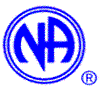    Our Compass of Life   Guiding Our Path   February 26, 2022 Card Party and Game Night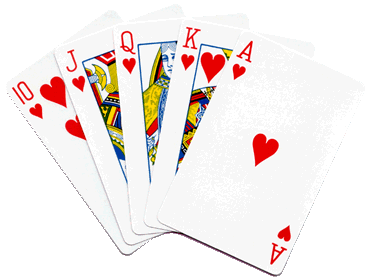 			Euchre Tournament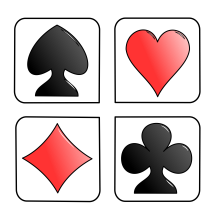 Doors open at 6:30.  The euchre tournament begins promptly at 7:00Not a euchre player?  Bring your favorite board game or card game, or just come out, socialize, and support a good causeZion Evangelical Lutheran Church545 7th StreetFreedland, MI 48623Please bring a snack to share$5.00 Donation   Coffee will be provided --- Pop and water will be soldFundraiser for Retreat Scholarship RegistrationsMark your calendars for our final fundraiser March 19th – St. Patrick’s Day dance